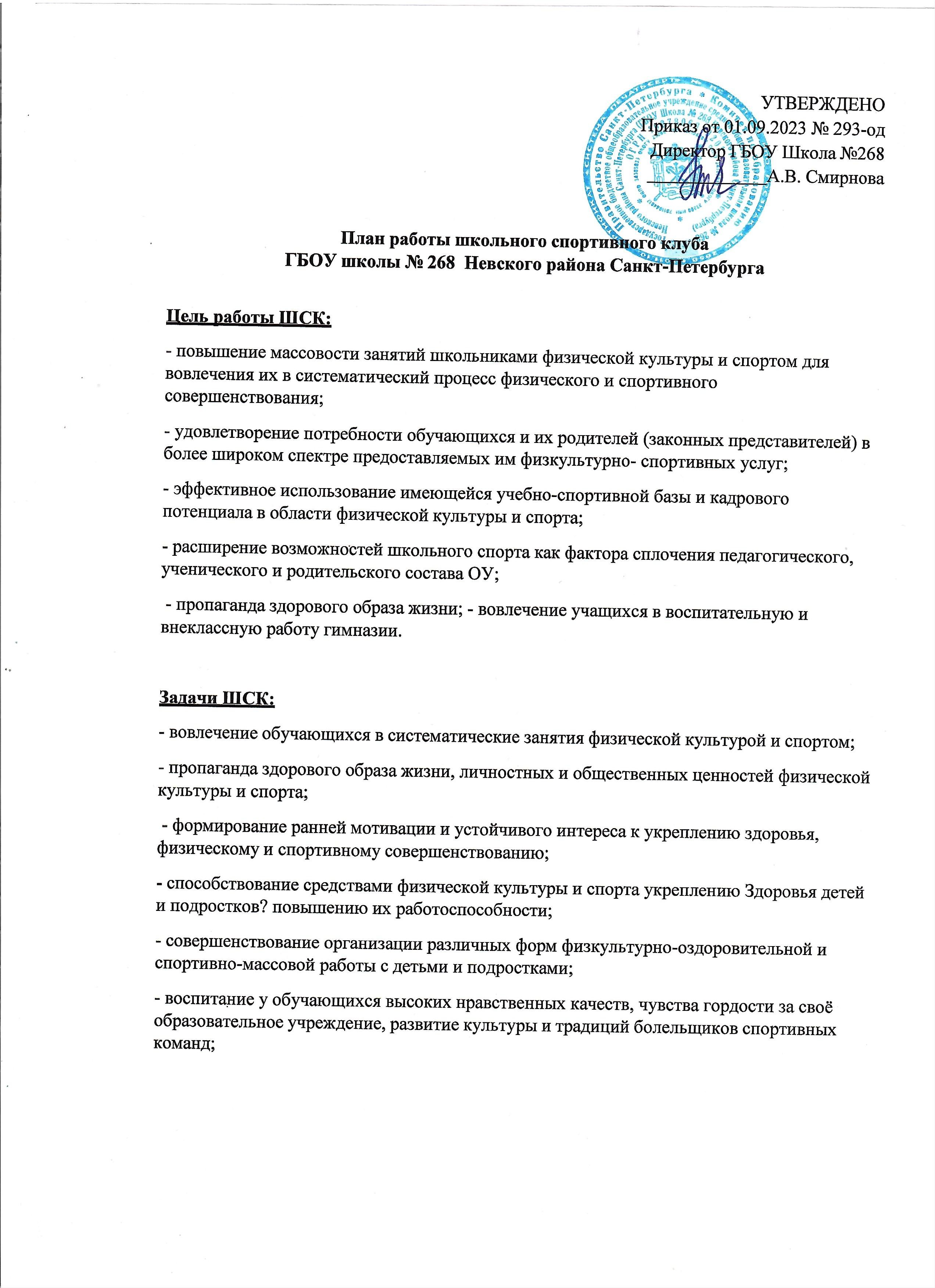 комплектование и подготовка команд, обучающихся по различным видам спорта для участия в районных и региональных соревнованиях, улучшение спортивны достижений, обучающихся ОУ, подготовка к сдаче норм ГТО.Ежегодно ШСК корректирует дополнительные общеобразовательные программыфизкультурно-спортивной направленности в соответствии с изменениями нормативно правовой и материально-технической базы и реализует их в соответствии с действующим законодательством.№п/пВид деятельности/мероприятиеСрокОтветственныеОрганизационная –административная работаОрганизационная –административная работаОрганизационная –административная работаОрганизационная –административная работаПланирование и организациядеятельности ШСК (составление и утверждение плана работы, календарного плана, плана спортивно-массовых мероприятий)Август-СентябрьГетьман А.Л.Комплектование групп. Составление расписания режима работы спортивных секций. Составление графика работыпедагоговАвгуст-СентябрьКощуг Д.Ю.Обновление нормативно-правовойдокументацииВ течение годаГетьман А.Л.Кощуг Д.Ю.Контроль за состоянием спортивныхзалов, помещений для занятий и уличных спортивных площадокВ течение годаКощуг Д.Ю. Деревянкин В.А.Организация работы по охране труда вШСКВ течение годаАдминистрирование раздела сайта. обновление информации о деятельностиШСКВ течение годаМилешина Е.И.Оформление текущей документацииВ течение годаГетман А.Л.Кощуг Д.Ю.Учебно-воспитательная работаУчебно-воспитательная работаУчебно-воспитательная работаУчебно-воспитательная работаУчастие в общешкольных, классных родительских собраниях, консультацииродителей.В течение годаГетьман А.Л.Привлечение родителей для участия в спортивно-массовых мероприятиях вкачестве участников, судей, болельщиковВ течение годаГетьман А.Л. Ильина С.Е.Организация и проведение спортивно- массовых мероприятий и праздников (всоответствии с планированием)В течение годаГетьман А.Л. Кощуг Д.Ю.Методическая работаМетодическая работаМетодическая работаМетодическая работаКоррекция планирования с учетом предложений по участию в мероприятияхразличного уровняВ начале каждой четвертиГетьман А.Л. Кощуг Д.ЮПосещение занятий в объединенияхВ течение годаГетьман А.Л.физкультурно-спортивной направленности (кружков, секций)Кощуг Д.Ю Ильина С.ЕПовышение квалификацииВ течение годаПленова Т.Ф.Гетьман А.Л.Работа с родителямиРабота с родителямиРабота с родителямиРабота с родителямиКонсультации для родителей (законных представителей) по спецификеобъединений ШСК «ГБОУ школы №268» и выбору объединения для дальнейшего физического развития и совершенствования учащихсяСентябрьГетьман А.Л. Кощуг Д.Ю Ильина С.ЕПривлечение родителей для участия в спортивно-массовых мероприятиях в качестве участников, судей, болельщиковВ течение годаГетьман А.Л. Ильина С.Е Педагогидополнительного образованияКонсультации для родителей по улучшению мотивации учащихся к занятиям физической культурой испортомВ течение годаПедагогидополнительно образованияСпортивно-массовая работа*Спортивно-массовая работа*Спортивно-массовая работа*Спортивно-массовая работа*Дни здоровья «День бегуна»01.09Кощуг Д.Ю,Всероссийский день бега «Кросс нации»11.09Кощуг Д.Ю.Школьная олимпиада по физической культуре23.09.Кощуг Д.Ю.Оформление уголка с фотографиями лучших спортсменов школы. Поднятие статуса ответственных за организацию спортивной работы в классе, развитие этого направления работы в каждом классе.В течение годаКощуг Д.Ю.Традиционный Турнир по «Волейболу»06.10Учителя ФКСдача норм ВФСК «ГТО»26.10Кощуг Д.Ю.Лекция «О здоровом образе жизни»20.11Кощуг Д.Ю.Всероссийский урок "История самбо". Традиционный турнир посвящённый Всероссийскому дню самбо10.11–18.11Кощуг Д.Ю.Первенство по плаванию среди обучающихся образовательных учреждений Невского района города Санкт-Петербурга05.12Кощуг Д.Ю.Районная олимпиада по физической культуре10.12Кощуг Д.Ю.Традиционный Турнир по «Пионерболу»11.12Учителя ФКНовогодние веселые старты20.12Учителя ФКНеделя катания на лыжах17.01-22.01Учителя ФКМежшкольный баскетбольный турнир«Невский оранжевый мяч» (2005-2006 г.р.)01.02-05.02Кощуг Д.Ю. Наумов А.В.Открытый районный турнир по настольному теннису «ПЕДАГОГИ VS УЧЕНИКИ» (2007-2010 г.р.07.02-12.02Кощуг Д.Ю. Пучкин А.В.Районный этап пятой региональной военно-спортивной игры «Зарничка» среди обучающихся и участников Российского движения школьников Невского района Санкт-Петербурга (7-8., 9-10 ЛЕТ.)07.02-12.02Кощуг Д.Ю. Кощуг М.Ю.Всероссийские соревнования по лыжным гонкам «Лыжня России»14.02-19.02Учителя ФКТрадиционны школьный конкурс «А-ну ка парни» посвящённый дню защитника отечества.21.02-26.02Кощуг Д.Ю.Традиционны школьный турнир по самбо посвящённый дню защитника отечества.21.02-26.02Кощуг Д.Ю.Сдача норм ВФСК «ГТО»21.03-26.03Учителя ФКТрадиционны школьный турнир по настольному теннису «всемирный день настольного тенниса04.04-09.04Кощуг Д.Ю. Пучкин А.В.Традиционный Турнир по «Баскетболу» школы №268Кощуг Д.Ю. Наумов А.В.Районный финал детско-юношеской оборонно-спортивной игры «Зарница- 2022» среди обучающихся образовательных учреждений Невского района Санкт-Петербурга, посвященный 77-й годовщине Победы советского народа в Великой Отечественной войне 1941-1945 годов (11-13, 14-17 ЛЕТ)11.04-16.04Кощуг Д.Ю. Кощуг М.Ю.Президентские игры и состязания25.04-30.04Учителя ФКТрадиционный Турнир по «Футболу» среди 5-11 классов школы №26816.05-21.05Кощуг Д.Ю. Наумов А.В.